Calea Plevnei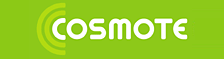 Site-ul este recent, nu exista înca în lista de celule din iulie 2008. Celula de mai sus am prins-o de acasa, pentru prima oara deci, însa foarte probabil acest BTS a aparut undeva prin anul 2009. Cei de la Cosmorom nu aveau nimic în plan în aceasta zona…Este situat pe Calea Plevnei, foarte aproape de Kogalniceanu (când te duci dinspre Cismigiu spre Opera si ai ajuns în Piata Kogalniceanu la statuie acolo, faci la dreapta pe Plevnei si site-ul se vede clar pe un bloc de locuinte). Eu l-am vazut din troleibuz si am coborât imediat sa vad despre ce e vorba, ca m-i se pause ca ar fi si cu 3G (adica cel putin ca ar avea modelul acela de Andrew-uri Triband)… dar nici vorba de asa ceva. Sunt clasicele antene Andrew, conectate Dualband + TMA, si un mic si reutilizat MW Ericsson de 0.3m…BCCHLACCIDTRXDiversee670602998SFHEDGE